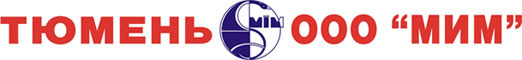 Устройство для ирригоскопии и кишечных промываний однократного применения по ТУ 9398-023-27380060-2016 (кружка Эсмарха)РУ № РЗН 2018/6987№ п/пНаименование товараХарактеристика товара1Кружка Эсмарха без крышки (устройство для ирригоскопии исполнение III)Кружка Эсмарха используется для кишечных промываний и лекарственных орошений прямой кишки. Производство ООО «МИМ» РоссияКружка Эсмарха состоит из:Ёмкость из медицинского ПВХ (поливинил-хлорида), прозрачная,  вместимостью 2000 мл., градуировка нанесена через каждые 500 мл.Ёмкость кружки Эсмарха имеет заливное отверстие с клапаном, препятствующим обратному выливанию жидкости.  Для подвешивания кружки на медицинской стойке ёмкость снабжена укрепленными кольцами.Подводящая трубка кружки Эсмарха изготовлена из медицинского ПВХ, длина трубки с наконечником – 1540 мм, внешний диаметр 8 мм.Наконечником кружки Эсмарха является дистальный конец подводящей трубки, имеющий закруглённый атравматичный конец, что обеспечивает безболезненное и легкое введение на необходимую глубину. Дистальный конец имеет  дополнительное боковое отверстие, обеспечивающее беспрепятственное введение лекарственного раствора. Объём и скорость введения лекарственного раствора регулируются специальным зажимом, расположенным па подводящей трубке. Стерилизация окисью этилена. Срок годности 5 лет2Кружка Эсмарха с крышкой (устройство для ирригоскопии исполнение III)Кружка Эсмарха используется для кишечных промываний и лекарственных орошений прямой кишки. Производство ООО «МИМ» РоссияКружка Эсмарха состоит из:Ёмкость из медицинского ПВХ (поливинил-хлорида), прозрачная,  вместимостью 2000 мл., градуировка нанесена через каждые 500 мл.Горловое (наливное) отверстие ёмкости круглой формы, снабжено плотно закрывающиеся пластиковой крышкой с замком. Для подвешивания кружки на стойке, крышка изделия снабжена подвесной петлей. Подводящая трубка кружки Эсмарха изготовлена из медицинского ПВХ, длина трубки с наконечником – 1540 мм, внешний диаметр 8 мм.Наконечником кружки Эсмарха является дистальный конец подводящей трубки, имеющий закруглённый атравматичный конец, что обеспечивает безболезненное и легкое введение на необходимую глубину. Дистальный конец имеет  дополнительное боковое отверстие, обеспечивающее беспрепятственное введение лекарственного раствора. Объём и скорость введения лекарственного раствора регулируются специальным зажимом, расположенным па подводящей трубке. Стерилизация окисью этилена. Срок годности 5 лет